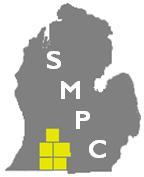 December Board Meeting Minutes	MEETING DATE:		Tuesday, December 1, 2015	MEETING TIME:		2:00 pmMEETING LOCATION:		City of Marshall – Marshall Area Economic Development Alliance 				323 W. Michigan Avenue, Marshall, MI 49068 Call to OrderMembers Present: Baker, Frantz, Geiger, Hatfield, Hazelbaker, Robey, Seyburn, WheatMembers Excused: Dunn, Reid, ShafferHazelbaker made a motion to excuse those members not present.Seyburn seconded the motion.The motion carried.Ben Geiger introduced Dave Hatfield a representative of Barry County who replaced Valerie Byrnes.Action: Approval of the AgendaWheat made a motion to approve the agenda.Baker seconded the motion.The motion carried.Action: Approval of the MinutesHazelbaker made a motion to approve the minutes as presented.Wheat seconded the motion.The motion carried.Citizen CommentsNone made.InvoicesNoneTreasurer’s ReportProvided in Packet (provided at meeting)Transportation/KATS ItemsMonthly Report Presented at the meetingDiscussion: Regional Prosperity InitiativeUpdate on Regional Prosperity MeetingsFY 2016 Grant ApplicationStaff Report/Other:Pennfield Township Recreation PlanFabius TownshipBoard Member CommentsAction: AdjournmentNext Meeting: January 5, 2016W.E. Upjohn Institute300 S. Westnedge Ave, Kalamazoo, MI 49007